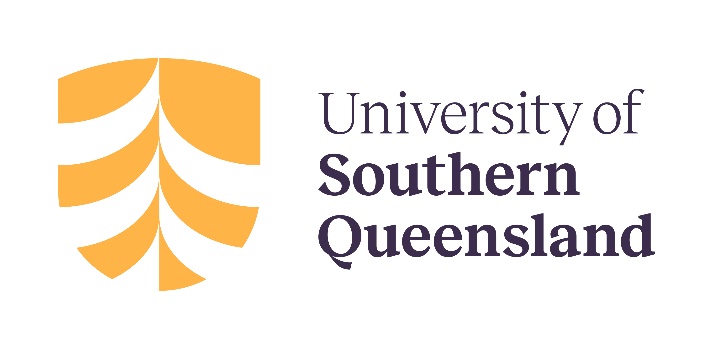 CRICOS: QLD00244B  NSW02225M   TEQSA: PRV12081HDR Supervisor Scholarship Support LetterThis form is to be completed by principal supervisors as a mandatory component for all scholarship applications. Scholarship applicants must attach this completed form to their applications when applying for scholarships in any open scholarship round.Scholarship applications without this supporting letter will not be considered. Applications with a supervisor CV attached instead of this letter will not be accepted.Supervisory team publication record: Present the publication record of the supervisory team related to the project.Complementary expertise among the supervisory team: Please provide information on how the supervisory team displays complementary expertise to handle all areas of this project.Successful HDR supervision record of the supervisory team:Please provide details on the successful supervision record of the team related to past HDR students.Details of supervisory team support:Outline how the student will be supported by the supervisory team in terms of mentoring, supporting candidate development, time allocated to the project, supervisor capacity (i.e., the amount of time and resources the supervisor can allocate)Details of resource requirements, available funding, and external support (if applicable) for the projectIndicate how the research activities are to be funded, e.g., research grants that will assist the topic. Please include an estimate of the main costs needed to carry out the proposed study, and if this is expected to come from UniSQ, an external funding body, or will be self-funded.	Principal SupervisorApplicant NameThesis Topic Proposed Supervisory TeamProposed Supervisory TeamPrincipal AssociateAssociateAssociateAssociateSignatureDate